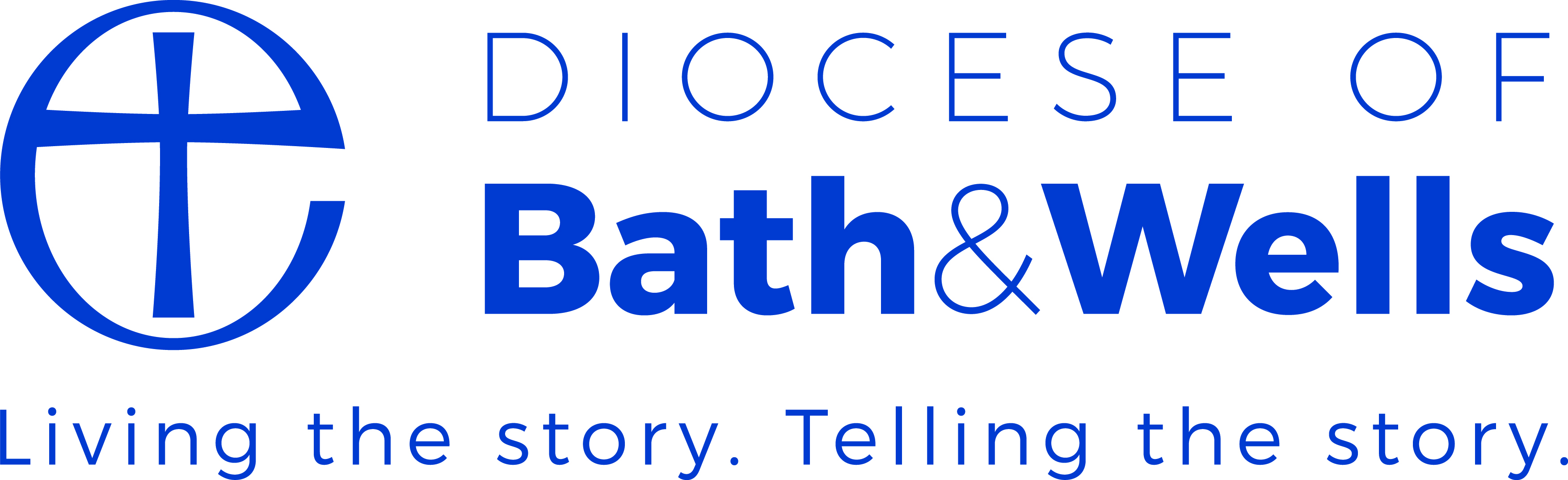 Task Card Bible Study TaskUsing the worksheet, read the bible passage (out loud if possible) and then read commentary individually, then discuss the questions given at the end. You may want to ask other questions about listening too. You will have about 15 minutes to discuss after you have read the passage and the commentary, so you may wish to choose just one of the questions or allocate time to each.